LineThis project will take place in your Process PortfolioCome up with a working explanation of line with multiple types of lines. Use the list below to locate a three famous artworks that you like and give the background information on it and explain how they use line and what you like about it (you will also need to site the artwork from a reputable website, which means you’ll probably need to locate the gallery that is hosting it). You will need to create your own artwork that uses both line as an element and incorporate one or multiples principles. Your artwork will go beyond just creating random art. You will need to explain why you are creating it, what influenced you, what your message is You will need to create a few sketches or technique and subject on what your project will beUse pen when writing or type it out. Reviewhttps://www.studentartguide.com/articles/line-drawingsSamples of Famous Line Artworkhttps://artclasscurator.com/artworks-that-show-line/https://mymodernmet.com/line-art-history/Consider• Formulate an informed individual response to artwork encountered. • Develop intentionality in art making and awareness of own work in relation to other artists. • Consider how meaning is communicated in their artwork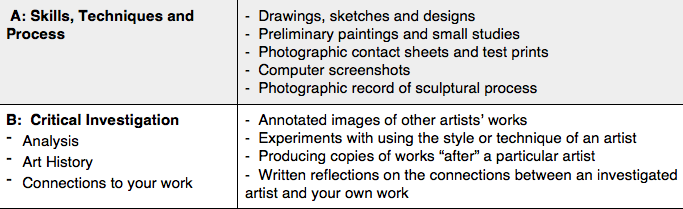 